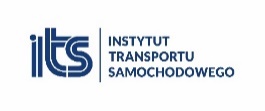 Załącznik nr 3 do OgłoszeniaZałącznik nr 3 do OgłoszeniaZałącznik nr 3 do OgłoszeniaZałącznik nr 3 do OgłoszeniaZałącznik nr 3 do OgłoszeniaZałącznik nr 1 do UmowyZałącznik nr 1 do UmowyZałącznik nr 1 do UmowyZałącznik nr 1 do UmowyZałącznik nr 1 do UmowyFORMULARZ ASORTYMENTOWO-CENOWYFORMULARZ ASORTYMENTOWO-CENOWYFORMULARZ ASORTYMENTOWO-CENOWYFORMULARZ ASORTYMENTOWO-CENOWYFORMULARZ ASORTYMENTOWO-CENOWYLp.Model urządzenia jaki posiada ZamawiającyMateriał eksploatacyjny / symbol oryginałuSzacunkowa liczbaCena jednostkowa bruttoABCDE1BROTHER P-TOUCH 9500PCTAŚMA TZE-2411,002BROTHER P-TOUCH 9500PCTAŚMA TZE-4411,003BROTHER P-TOUCH 9500PCTAŚMA TZE-5411,004BROTHER P-TOUCH 9500PCTAŚMA TZE-6411,005BROTHER P-TOUCH 9500PCTAŚMA TZE-7411,006Canon PC1230Canon M1,007Canon PIXMA IP3600CLI-520BK 2932B0011,008Canon PIXMA IP3600CLI-521C/2934B0011,009Canon PIXMA IP3600CLI-521M/2935B0011,0010Canon PIXMA IP3600CLI-521Y/2936B0011,0011Canon PIXMA IP3600CLI-521BK1,0012Canon PIXMA IP 7250PGI-550PGBK1,0013Canon PIXMA IP 7250CLI-551-BK1,0014Canon PIXMA IP 7250CLI-551Y1,0015Canon PIXMA IP 7250CLI-551M1,0016Canon PIXMA IP 7250CLI-551C1,0017Epson L1210Epson 103 Czarny1,0018HP 128A Laser Jet Pro CM1415fn CE 320A1,0019HP 128A Laser Jet Pro CM1415fn CE 321A1,0020HP 128A Laser Jet Pro CM1415fn CE 322A1,0021HP 128A/Laser Jet Pro CM1415fn CE 323A1,0022HP Color Laser Jet Pro Mfp M 477 FDNCF 410 x1,0023HP Color Laser Jet Pro Mfp M 477 FDNCF 411 x1,0024HP Color Laser Jet Pro Mfp M 477 FDNCF 412 x1,0025HP Color Laser Jet Pro Mfp M 477 FDNCF 413 x1,0026HP Color LaserJet Pro M479fdwHP 415X (W2030X)1,0027HP Color LaserJet Pro M479fdwHP 415X (W2031X)1,0028HP Color LaserJet Pro M479fdwHP 415X (W2032X)1,0029HP Color LaserJet Pro M479fdwHP 415X (W2033X)1,0030HP Color Laser Jet 5500/5550C9730A1,0031HP Color Laser Jet 5500/5550C9731A1,0032HP Color Laser Jet 5500/5550C9732A1,0033HP Color LaserJet 5500/5550C9733A1,0034HP Color LaserJet 500 M570dn MFP, M551dnCE400X1,0035HP Color LaserJet 500 M570dn MFP, M551dnCE 401A1,0036HP Color LaserJet 500 M570dn MFP, M551dnCE 402A1,0037HP Color LaserJet 500 M570dn MFP, M551dnCE 403A1,0038HP Color LaserJet 500 M570dn MFP, M551dnCE254A pojemnik1,0039HP Color LaserJet Pro MFP M476dnCF 380X1,0040HP Color LaserJet Pro MFP M476dnCF 381A1,0041HPColor LaserJet Pro MFP M476dnCF 382A1,0042HP Color LaserJet Pro MFP M476dnCF 383A1,0043HP Color LJ CM 1312 nfi MFP, CP1515, CP 1215CB540A1,0044HP Color LJ CM 1312 nfi MFP, CP1515, CP1215CB541A1,0045HP Color LJ CM 1312 nfi MFP, CP1515, CP1215CB542A1,0046HP Color LJ CM 1312 nfi MFP, CP1515,CP1215 CB543A1,0047HP Color LJ CM 2320 nf MFP, CP2025CC530A1,0048HP Color LJ CM 2320 nf MFP, CP2025CC531A1,0049HP Color LJ CM 2320 nf MFP, CP2025CC532A1,0050HP Color LJ CM 2320 nf MFP, CP2025 CC533A1,0051HP Deskjet 3940, 2360,1460C9351CE (21xl)1,0052HP Deskjet 3940,2360,1460C9352CE(22xl)1,0053HP Deskjet 1000CH563EE1,0054HP Deskjet 1000CH564EE1,0055HP Laser Jet 1200C7115X1,0056HP Laser Jet 1300Q2613X1,0057HP Laser Jet 2300Q2610A1,0058HP Laser Jet 3030, 1020Q2612A1,0059HP Laser Jet 3390,1320nQ5949X1,0060HP laser Jet P 3015CE255X1,0061HP Laser Jet P2015dnQ7553X1,0062HP Laser Jet P3005dnQ7551X1,0063HP LJ CP 4525xhCE260X1,0064HP LJ CP 4525xhCE261A1,0065HP LJ CP 4525xhCE262A1,0066HP LJ CP 4525xhCE263A1,0067HP LJ M 1522nCB436A1,0068HP LJ P 2055dnCE505X1,0069HP LJ Pro P 1606dn, M 1536dnf MFPCE278A1,0070HPLJ Pro 400 M401dn, M425dnCF280X1,0071HPLJ Pro MFP M375nw, pro 300color pro 400 color M451dn, M475fdnCE410X1,0072HPLJ Pro MFP M375nw, pro 300color pro 400 color M451dn, M475fdnCE411A1,0073HPLJ Pro MFP M375nw, pro 300color pro 400 color M451dn, M475fdnCE412A1,0074HPLJ Pro MFP M375nw, pro 300color pro 400 color M451dn, M475fdnCE413A1,0075Konica Minolta  C250iTN 328K1,0076Konica Minolta  C250iTN 328Y1,0077Konica Minolta  C250iTN 328M1,0078Konica Minolta  C250iTN 328C1,0079Konica Minolta  C250iDR-316K -bęben1,0080Konica Minolta  C250iDR-316-bęben1,0081Konica Minolta  C250iAAVAWY1 pojemnik1,0082Konica Minolta  C258/308/368TN 324K1,0083Konica Minolta  C258/308/368TN 324Y1,0084Konica Minolta  C258/308/368TN 324M1,0085Konica Minolta  C258/308/368TN 324C1,0086Konica Minolta  C258/308/368A7U40RD bęben black1,0087Konica Minolta  C258/308/368A7U40TD bęben kolor1,0088Konica Minolta  C258/308/368WX-103 pojemnik1,0089Konica Minolta Bizhub 162,163 / 210,211TN-1141,0090Konica Minolta Bizhub C35TNP22K1,0091Konica Minolta Bizhub C35TNP22C1,0092Konica Minolta Bizhub C35TNP-22M1,0093Konica Minolta Bizhub C35TNP-22Y1,0094Konica Minolta Bizhub C35IUP-14K-bęben1,0095Konica Minolta Bizhub C35IUP14C- bęben1,0096Konica Minolta Bizhub C35IUP4M- bęben1,0097Konica Minolta Bizhub C35IUP14Y- bęben1,0098Konica Minolta Bizhub C35WB-P03- pojemnik1,0099Konica Minolta PagePro 1300, 1380MFP1710-5660-021,00100Kyocera-Mita TASKalfa 2554ciTK-8365K1,00101Kyocera-Mita TASKalfa 2554ciTK-8365C1,00102Kyocera-Mita TASKalfa 2554ciTK-8365M1,00103Kyocera-Mita TASKalfa 2554ciTK-8365Y1,00104Kyocera-Mita TASKalfa 2554ciWT-85001,00105LaserJet Enterprise 700 M712CF214x1,00106Lexmark C935 C930H2KG1,00107Lexmark C935 C930H2MG1,00108Lexmark C935 C930H2YG1,00109Lexmark C935 C930H2CG1,00110Lexmark C935C930X72G bęben czarny1,00111Lexmark C935 C930X73G- zestaw 3 bębnów kolorowych1,00112Lexmark C935 C930X76G-pojemnik1,00113Lexmark M5270 25B30791,00114Lexmark M527058D0Z001,00115OKI b431449176021,00116OKI B431 44574302 bęben1,00117PRIMERA DP-4200533341,00118Samsung SCX-4600MLT-D10521,00119Samsung ML-1675MLT-D1042S (SU737A)1,00120UTAX  CD1128MFP  44228100101,00121UTAX 3555I6135100101,00122Xerox Phaser 3117106R011591,00123XeroxWork Centre 4260106R014101,00124XeroxWork Centre 4260113R007551,00ŁĄCZNA CENA OFERTOWA BRUTTO/Suma wierszy 1-124 w kolumnie E/ŁĄCZNA CENA OFERTOWA BRUTTO/Suma wierszy 1-124 w kolumnie E/ŁĄCZNA CENA OFERTOWA BRUTTO/Suma wierszy 1-124 w kolumnie E/ŁĄCZNA CENA OFERTOWA BRUTTO/Suma wierszy 1-124 w kolumnie E/                      Wykonawca                                                                         Zamawiający